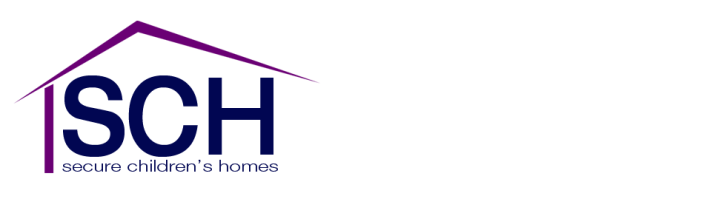 REFERRAL FOR  A SECTION 25 CHILDREN ACT 1989SECURE CHILDRENS HOME PLACEMENTPLEASE FILL IN ALL BOXES ON THE REFERRAL FORM.A CARE PLAN MUST BE SENT TO THE SECURE CHILDREN’S HOME WITHIN 72 HOURS OF THE YOUNG PERSON BEING PLACED.GUIDANCE NOTES FOR COMPLETION OF REFERRAL FOR SECURE ACCOMMODATIONPLEASE FILL IN ALL BOXES ON THE REFERRAL FORM. A CARE PLAN MUST BE SENT TO THE SECURE CHILDREN’S HOME WITHIN 72 HOURS OF THE YOUNG PERSON BEING PLACED.SECTION 1; REFERRERS DETAILS: Please complete all information regarding the referred Young Person and reason for referral.Date of referral – date that the referral is fully completed and sent to the Secure Welfare Coordination Unit.Court that the secure order will be granted from, primary reason for the order must be completed.Start Date – please indicate if the placement is required immediately.Please indicate if the Young Person is currently in a police cell(Go back to Section 1 of the Form)SECTION 2; YOUNG PERSON:Please complete all personal information regarding the Young PersonHeight and weight must be completed to give the homes an idea of the stature of the Young Person; this can be an approximate build if exact height and weight is not known.Please indicate if the referred Young Person is on a child protection register.CRITERIA INFORMATIONCriteria under Section 25 Children’s Act 1989 set out in Children’s Act 1989, Children’s Act 1989 Guidance and regulations, also refer to Volume 4 residential Care (Chapter 8).This order is made on application to the family Proceedings Court72 Hour Rule applies in an EMERGENCY where the Criteria of Section 25 Children’s Act 1989. Social worker should discuss this option with a relevant manger and seek a DIRECTOR’S ORDER (from Director or Deputy Director or Head of service). This can extend to a maximum of 72 hours however may not be subsequently lengthened without a COURT ORDER.	Children Under the age of 13 must have Secretary of State written permission before admission16 plus young people will require a Care Order and a Section 25 order to remain in secure accommodation.GUIDANCEPlease indicate if you will be using the 72 Hour Rule or seeking a Section 25 order before admission.Please indicate if an application for Secretary of State Approval has been submitted and if so has this been granted.(Go back to Section 2 of the Form)SECTION 3; KEY CONTACTS: Please fill in all boxes with the allocated Social Worker’s details.(Go back to Section 3 of the Form)SECTION 4; PLACEMENT HISTORY: Please be detailed when providing information regarding previous placements, give dates, incidents, reasons for breakdown etc.Give details of alternatives to secure that have been considered. Try to identify reasons for failure or rejection.Outline reasons why Young Person is struggling in an open setting, give examples and detail.Be specific when describing behaviours.Summarise expectations and intentions of a secure placement within the young person’s care plan.Give details of proposed exit route from secure accommodation to include type of placement where possible.With reference to Young Person’s care plan, outline key requirements of a secure placement, please fill in 3 requirements and indicate if any particular work is required to be undertaken with the Young Person during their time in a secure setting.(Go back to Section 4 of the Form) SECTION 5; FAMILY AND SOCIAL RELATIONSHIPS: Give details of family and significant others, to include history and upbringing detailsGive details of authorised contact, using relevant code on contact section.(Go back to Section 5 of the Form)SECTION 6; YOUTH JUSTICE ISSUES: Please fill in all boxes, give as much information as possible in all sections.(Go back to Section 6 of the Form)SECTION 7; BEHAVIOURS: Please be detailed when providing information regarding each individual behaviour, to include description of the behaviours and possible triggers.Give level of risk on each individual behaviour using the risk guide on referral document, indicate the level of risk in the box provided: HIGH = reported to have occurred regularly/daily MEDIUM = likely to occur and has been reported LOW = no reported behaviour and no likelihood of occurrence. Please include dates.(Go back to Section 7 of the Form)SECTION 8; HEALTH:Please fill in all boxes, give as much information as possible, if not relevant please indicate N/A.Any current medication name and dosage must be noted correctly and whether a repeat prescription is required.Please supply a recent health record and if relevant any additional health assessments.(Go back to Section 8 of the Form)SECTION 9; MENTAL HEALTH:Complete section fullyAssessment completed/started – this should be “yes” if any type of mental health assessment has ever been completed/started, even if not by CAMHS i.e. at A&E, part of care proceedings, in a police cellPlease indicate which health professional completed this assessment i.e. psychiatrist, psychologist or emergency paediatrician.Please complete all drop down boxes, if the Young Person has ever been admitted into a Mental Health provision i.e. Tier 4 bed/hospital the answer to Inpatient CAMHS should be “yes”.If the Young Person has been referred to CAMHS, the answer to Community CAMHS should be “yes”, please indicate if the Young Person engaged.Please complete all boxes on diagnosed and suspected Mental Health conditions, who these were diagnosed/suspected by and when.(Go back to Section 9 of the Form)SECTION 10; EDUCATION: Please supply a copy of Young Person’s statement, if in the process state date of completion.Please complete all records correctly including current contact name of personal tutor.Please state period/s of time non attending.(Go back to Section 10 of the Form)SECTION 11; RELIGIOUS/CULTURAL NEEDS: Please state if there is any special celebrations that the young person would like to maintain.Please state the dietary consideration the Young Person requires to maintain their chosen faith.(Go back to Section 11 of the Form)SECTION 12; FURTHER INFORMATION: Please note that a copy of required documents MUST be emailed to the National secure Welfare Coordination Unit at referral stage.(Go back to Section 12 of the Form)SECTION 13; ANY OTHER INFORMATION THAT MAY BE RELEVANT TO THIS REFERRALSignificant others.Other legal orders that the young person may be on.Further supporting documents required; chronology, care plan, psychological/Mental Health reports and initial/review health assessment.(Go back to Section 13 of the Form)FAILURE TO COMPLETE THE REFERRAL FORM CORRENTLY WILL RESULT IN YOUR REFERRAL BEING UNABLE TO BE SENT TO ANY HOMES UNTIL ALL INFORMATION HAS BEEN PROVIDED.SHOULD YOU REQUIRE ANY FURTHER INFORMATION THEN PLEASE CONTACT THE NATIONAL SECURE WELFARE COORDIANTION UNIT RESPONSIBLE FOR REFERRALS.REFERRALREFERRALShow GuidanceDate of Referral  : Referring Officer :Tel No. :Mob No : Email :Secure Email : Referring Local Authority :Court : Primary Reason for Order :Start Date :Expected End Date :Extension :Currently in Police Cell :YOUNG PERSON        (CORE INFORMATION)YOUNG PERSON        (CORE INFORMATION)YOUNG PERSON        (CORE INFORMATION)YOUNG PERSON        (CORE INFORMATION)YOUNG PERSON        (CORE INFORMATION)Show GuidanceShow GuidanceForename :Forename :Forename :Surname :Surname :Surname :Surname :Social Care System ID :Gender ::DoB :Age :Height:Height:Weight :Ethnicity :Ethnicity :Religion :Religion :First LanguageFirst LanguageFirst LanguageOn Child Protection Register :Date :On Child Protection Register :Date :Legal status :Legal status :72 hour placement requested :72 hour placement requested :72 hour placement requested :On Child Protection Register :Date :On Child Protection Register :Date :Legal status :Legal status :For under 13’s (If applicable)Secretary of State Approval :For under 13’s (If applicable)Secretary of State Approval :For under 13’s (If applicable)Secretary of State Approval :On Child Protection Register :Date :On Child Protection Register :Date :Legal status :Legal status :Applied for :Applied for :On Child Protection Register :Date :On Child Protection Register :Date :Legal status :Legal status :Granted :Granted :KEY CONTACTSKEY CONTACTSKEY CONTACTSKEY CONTACTSKEY CONTACTSShow GuidanceRoleNameTel No.Mob No.EmailEmailSocial Worker:PLACEMENT HISTORYPLACEMENT HISTORYPLACEMENT HISTORYPLACEMENT HISTORYShow GuidanceCurrent Placement:Length in Placement:Previous Placement:Length in Placement:Previous Secure Accommodation Placements (most recent first)Previous Secure Accommodation Placements (most recent first)Previous Secure Accommodation Placements (most recent first)Previous Secure Accommodation Placements (most recent first)Secure HomeStart DateEnd DateDestinationAny other previous Secure Accommodation Placements (not listed above) : Any other previous Secure Accommodation Placements (not listed above) : Any other previous Secure Accommodation Placements (not listed above) : Any other previous Secure Accommodation Placements (not listed above) : Why can’t the young person be accommodated in an open environment? What alternatives to secure have been considered and why have these been rejected?What are the risk factors presented in support of a secure accommodation placement?  Which behaviours give cause for concern? (Violence, aggression etc)Summary of present Care Plan.Summary of Exit Strategy from the Secure Placement.Key Requirements of Requested Placement1.2.3.FAMILY AND SOCIAL RELATIONSHIPS.Show GuidanceFamily Information (Mother, Father, Foster Carers, Guardian, Significant Others?Family Information (Mother, Father, Foster Carers, Guardian, Significant Others?Family Information (Mother, Father, Foster Carers, Guardian, Significant Others?Family Information (Mother, Father, Foster Carers, Guardian, Significant Others?Family Information (Mother, Father, Foster Carers, Guardian, Significant Others?Family Information (Mother, Father, Foster Carers, Guardian, Significant Others?Family Information (Mother, Father, Foster Carers, Guardian, Significant Others?Family Information (Mother, Father, Foster Carers, Guardian, Significant Others?Approved Contacts for Young Person :Approved Contacts for Young Person :Approved Contacts for Young Person :Approved Contacts for Young Person :Approved Contacts for Young Person :Approved Contacts for Young Person :Approved Contacts for Young Person :Approved Contacts for Young Person :NameRelationshipPRPreferred Contact No.Contact MethodContact MethodContact MethodAddressNameRelationshipPRPreferred Contact No.PhoneLetterVisitAddressYOUTH JUSTICE ISSUESYOUTH JUSTICE ISSUESYOUTH JUSTICE ISSUESShow GuidanceOutstanding Offences (Including dates, places of pending court appearances if known)Outstanding Offences (Including dates, places of pending court appearances if known)Outstanding Offences (Including dates, places of pending court appearances if known)Outstanding Offences (Including dates, places of pending court appearances if known)Date:Offence(s)Pending IssuesPending IssuesSummary of Previous OffencesSummary of Previous OffencesSummary of Previous OffencesSummary of Previous OffencesDate:Offence(s)OutcomeOutcomeBEHAVIOURSBEHAVIOURSBEHAVIOURSShow GuidanceShow GuidanceDESCRIPTION OF BEHAVIOUR (if applicable)DETAILS OF BEHAVIOUR (How and where it took place)RISK ASSESSMENTRISK ASSESSMENTWHEN( DATE)Violent Behaviours:Oppositional Behaviours (eg theft):Self Harm & Suicide Attempts:Substance misuse Inappropriate Sexualised Behaviour:Absconding:Vulnerabilities :Any Behaviour Assessments Completed :Any Behaviour Assessments Completed :Any Behaviour Assessments Completed :Any Behaviour Assessments Completed :Any Behaviour Assessments Completed :Date of AssessmentBy Who :By Who :By Who :By Who :HEALTHHEALTHShow GuidanceMedical InformationDetailsDetailsCurrent Illness/Injury :Current Addiction(s) :Current Smoking Habit :Current Substance Misuse :Current Alcohol Misuse :Medical Conditions :Physical Conditions :Treatment in last 12 months :Current Medication :Special Dietary Requirements :Physical conditions suspected but not diagnosed ie PhobiasEncopretic :Enuretic :Glasses wearer :Hearing impaired :Learning Difficulties :Epilepsy :Diabetes :Dental Requirements :MENTAL HEALTHMENTAL HEALTHMENTAL HEALTHMENTAL HEALTHShow GuidanceShow GuidanceAssessment statusWhen (Date)Where ( for example Police Cell, Mental Health Hospital, A&E etc) :List known Attempted Suicidal Behaviour  or incidents of Self harming  (Including Dates).Outcome and follow up treatmentPrevious / Current mental health services involvement : InpatientCAMHS(eg Tier 4)CommunityCAMHSCommunityCAMHSCommunityCAMHSEatingDisorderservicePrevious / Current mental health services involvement : InpatientCAMHS(eg Tier 4)OfferedEngagedEngagedEatingDisorderservicePrevious / Current mental health services involvement : Previous / Current mental health services involvement : Other Mental Health Input :Other Mental Health Input :Mental health condition(s) diagnosedMental health condition(s) diagnosedMental health condition(s) diagnosedMental health condition(s) diagnosedMental health condition(s) diagnosedMental health condition(s) diagnosedConditionConditionProfessional (role not individual)Professional (role not individual)Professional (role not individual)WhenMental health condition suspected but not diagnosed :Mental health condition suspected but not diagnosed :Mental health condition suspected but not diagnosed :Mental health condition suspected but not diagnosed :Mental health condition suspected but not diagnosed :Mental health condition suspected but not diagnosed :ConditionConditionProfessional (role not individual)Professional (role not individual)Professional (role not individual)Professional (role not individual)EDUCATIONEDUCATIONShow GuidanceShow GuidanceOn School Roll at:ExcludedExclusion HistoryCurrent Ed.Placement:Contact Name:Tel.No:SEN Statement / EHCP(Please state any other relevant details)SEN Statement / EHCP(Please state any other relevant details)RELIGIOUS / CULTURAL NEEDSShow GuidanceAre there any special cultural, religious or ethnic considerations to take into account?Are there any special cultural, religious or ethnic considerations to take into account?FURTHER INFORMATION REQUIREDFURTHER INFORMATION REQUIREDShow GuidanceDocumentStatusStatusCurrent Local Authority Care Plan(CLA, CP or CiN Plan)Most Recent SEN Plan(Statement of Special Needs or EHCP)Most recent Court ReportMost recent ReviewMost recent Planning MeetingMost recent summary of relevant eventsOther relevant information e.g. psych report.  Please specify:ANY OTHER INFORMATION THAT YOU FEEL MAY BE RELEVENT TO THIS REFERRALShow GuidanceShow Guidance